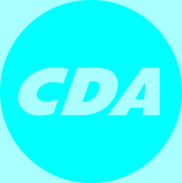 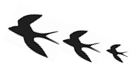 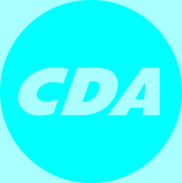 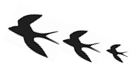 CASTRICUMHoofdstuk 1. Voorwoord.CDA-afdeling Castricum biedt u hierbij het verkiezingsprogramma aan. Hierin staat aangegeven waar wij als Castricumse CDA (de komende gemeenteraadsperiode) voor gaan.De kernen Akersloot, Bakkum, Castricum, Limmen en De Woude vormen bestuurlijk één gemeente. Vijf kernen met elk zijn/haar eigen charme, uitstraling en sfeer. De fusie is al weer 6 jaar geleden tot stand gekomen. We wennen er aan. Toch willen we geen eenheidsworst. De verscheidenheid van de afzonderlijke kernen zullen we koesteren.Desgevraagd zeggen de inwoners van onze gemeente, dat het er geweldig wonen is.We hebben de ruimte, de duinen, de zee, de polders, het meer.We wonen in een groene gemeente. Dat moet zo blijven.Politiek moet zich niet met alles bezig houden. Waarmee dan wel?CDA-Castricum zet zich er voor in om het wonen en leven in deze gemeente op het huidige niveau te houden. Samen leven in een dorp, als gezin, samenwonend of alleen. Een dorp met voldoende winkels, bibliotheek, cultuuraanbod. Een kern met veilige wegen, fietspaden en sportvoorzieningen.Dat gaat niet vanzelf. Dat vraagt om: “samen er voor zorgen, samen er aan werken, liefst fluitend”.Onze inspiratie ontlenen we aan de positieve waarden die we in de Bijbel tegen komen en onze daaruit voortgekomen christelijke en maatschappelijke tradities.Hoe wij dat zichtbaar maken?Lees dit programma.In ons handelen, staan vier basisaspecten centraal:• respectvol zijn en luisteren naar elkaar.• eigen verantwoordelijkheid nemen en solidair zijnmet de zwakkeren.• ruimte geven aan initiatieven uit de maatschappij.• zorgen voor het welzijn van mens en natuur; voorde aarde.Iedereen die zo fluitend met ons wil samenwerken? Doe mee!!!!Geef uw stem aan het CDA.Hoofdstuk 2. Openbaar bestuur en veiligheid.Collegedeelname. In de afgelopen periode maakte het CDA geen deel uit van het college.De CDA-fractie had dus een oppositierol. De afgelopen jaren is gekozen voor een constructieve en inhoudelijke benadering van de collegevoorstellen. Goedkoop opportunisme past niet bij onze partij.In de komende periode is het CDA bereid aan een nieuw college deel te nemen.Het verkiezingsprogramma, de kwaliteit, de passie en de integriteit van de kandidaten van het CDA zijn daarbij onze inbreng.Bestuur, organisatie en dienstverlening.Het gemeentebestuur heeft als taak om voor burgers en bedrijven in de gemeente op te komen. Het moet samen met burgers zorgen voor de kwaliteit van onze leefomgeving en heeft als opdracht om te besturen en beslissingen te nemen. Bestuurders en ambtenaren zijn als het ware in onze dienst.Bestuurders dienen naar de burgers te luisteren en gelegenheid te geven voor meedenken. Uiteindelijk moet het bestuur besluiten en daarover verantwoording afleggen. Dat moet actiever dan het oude college (2006-2010) doet.Het gemeentehuis staat in Castricum maar de kernen dienen de bestuurders regelmatig te kunnen spreken.Het CDA is voorstander van een maandelijks spreekuur van het college in de kernen.Hierbij treedt wisselend een wethouder op als vertegenwoordiger van het College.De ambtelijke organisatie is in onze ogen een dienende organisatie. Er dient voldoende kwaliteitsniveau te zijn. Eventuele schaarste aan mensen en expertise moet worden opgelost door samenwerking met buurgemeenten. Het steeds inhuren van dure externe adviseurs moet stoppen.De medewerkers dienen bereid te zijn en in staat gesteld te worden om aan de eigen ontwikkeling te werken.Het bestuur zorgt er voor dat de organisatie weet wat er zich afspeelt buiten het gemeentehuis. Externe gerichtheid heet dat. Binnen het gemeentehuis ligt de verantwoordelijkheid voor interne samenhang.Het CDA staat positief t.o.v. de dorpsraden.De samenwerking met de dorpsraad in Bakkum gaan wij verbeteren.Veiligheid.Als CDA laten we ons informeren door politie, brandweer en ambulancediensten.De politie dient goed bereikbaar te zijn en snel te kunnen reageren. Wij steunen het systeem van wijkcoördinatoren. Hiermee wordt de door ons niet gewilde afwezigheid van een politiepost gecompenseerd. Het bureau in de kern Castricum dient behouden en bemenst te blijven.Het CDA is voor preventief en actief optreden richting ordeverstoorders.Wij wensen een directe aanpak van “kleine criminaliteit en ontoelaatbaar gedrag”.Daarbij worden ouders op negatief gedrag van hun kinderen aangesproken, ook financieel.Het verkrijgen van informatie van burgers, vanuit buurten, wordt gestimuleerd.Wij vinden dat de brandweer zijn werk goed doet.De aanrijtijden voor ambulances zijn soms lang, wellicht te lang. Dat heeft ook te maken met de wachttijd bij gesloten overwegbomen bij het station Castricum. In de toekomst zal het treinverkeer toenemen. Dan kan er voor de hulpdiensten een probleem ontstaan. Dat stellen we aan de orde. Te zijner tijd komt er ook nog de verhuizing van het ziekenhuis in Beverwijk. Bij de noodzaak-discussie over de ondertunneling van de spoorlijn zullen wij dit punt betrekken.Hoofdstuk 3. Wonen in de kernenDe fusiegemeente Castricum is ontstaan om het groene karakter van het buitengebied van onze gemeente te behouden. Een groene buffer.Wij zijn niet voor bouwen in het buitengebied. Daarbij de volgende uitzonderingen:• Er zijn een aantal concrete en al geaccepteerdeplekken waar gebouwd mag worden. Dat gaat watons betreft gewoon door. (zie verder hoofdstuk 10)• In een straal van 300 meter rond het zorgcentrumDe Cameren in Limmen, indien nodig, bouwen vanzorgwoningen.• Aan de randen van de bebouwing van de kernen derafels en open plekken zodanig afmaken dat hetmooier wordt.We wonen met elkaar in deze gemeente, in een kern van de gemeente Castricum.Wonen gaat ook om leefbaarheid, voldoende ruimte om te spelen, voor groen. Binnen de kernen zal het CDA niet bouwen in plantsoenen en parken. Op een aantal plekken kan wat ons betreft wel gebouwd worden. In de volgende paragraaf gaan we in op uitgangspunten bij toekomstige woningbouw. In hoofdstuk 10 geven we aan waar we wel willen bouwen.Woningbouw.Het Castricumse probleem is dat het aanbod onvoldoende aansluit bij de vraag. Dat blijkt uit onderzoeken. Geschikte woningen voor senioren en starters zijn er onvoldoende.Projectontwikkelaars dienen zich aan de kaders die in de (regionale en lokale) woonvisie zijn vastgelegd te houden. De gemeente dient hier nauwlettend op toe te zien.De gemeente telt iets minder dan 35.000 inwoners. Het CDA houdt niet krampachtig vast aan het in de Visie Buitengewoon Castricum vastgelegde aantal van 35.000 inwoners. We willen niet elk hoekje en grasveldje daarvoor volbouwen. Plantsoenen en parkjes worden dus niet bebouwd.Uit diverse onderzoeken en studies blijkt dat Castricum in de periode van 2004 tot 2030 ca. 1800 woningen kan bouwen. Daarvan zijn er per 1 januari 2010 al ca 400 gerealiseerd of in aanbouw. Voor ca 1300 woningen zijn er al vergaande stappen gezet. Geesterhage, Klimop, Oranjelaan, Dijk en Duin, Zandzoom, Startingerweg, Rijksweg.Er zijn voldoende geschikte plaatsen om de nog resterende woningen te kunnen bouwen.Hiermee blijft een goede balans tussen bouwen en groene gemeente.Het CDA is een voorstander van ”nieuw voor oud”- plannen; bijvoorbeeld woningen op de plaats van de overbodige en afgebroken Klimop-school en het inmiddels gesloten postkantoor in de kern Castricum. Zo zijn er meer voorbeelden te noemen.Het CDA wil de woningverdeling beter laten aansluitenbij de doelgroepen; dwz hoofdzakelijk bouwen voorsenioren die willen doostromen waarmee hunwoningen vrij komen voor jonge gezinnen.Wij gaan door met de realisering vanstarterswoningen.Het CDA wil doorstroming gericht stimuleren.Die doorstroming willen we bereiken door:• het bevorderen van de doorschuifmogelijkhedenvoor de mensen die in woningen van ca € 250.000tot € 300.000 wonen; dan komen deze weerbeschikbaar voor jonge gezinnen• voldoende nieuwe huurwoningen of appartementenvoor senioren (middenklasse) te realiseren• woonzorgvormen voor senioren stimuleren enfaciliteren• actiever inzetten op koopgarant-projecten voorjongeren en starters• passende (gemeente)leningen of garanties voorstarters• het bouwen van goedkope huurwoningen voorstarters: met verplichte inkomenstoets en daaraangekoppelde doorstromingAndere belangrijke mogelijkheden zijn:• splitsing van bestaande woningen stimuleren enfaciliteren• de burgers actief betrekken bij de ontwikkeling vannieuwbouwplannen en de inpassing in dewoonomgeving.• het in een vroegtijdig stadium betrekken van dewoon-adviesgroep bij ver/nieuwbouwplannenIn bijzondere gevallen wil het CDA meewerken aan de functiewijziging van agrarische panden. (zgn. ruimte voor ruimtesituaties).Het CDA wil positief meewerken aan het realiseren van tijdelijke woonruimte voor ouderen bij hun kinderen als zorgvoorziening. (mantelzorgwoningen)Leefruimte in de wijken.Elke kern en elke wijk heeft zijn eigen karakter en sfeer. In het bijzonder in de oudere wijken (in Bakkum en Castricum) moet meer aandacht worden gegeven aan de openbare ruimte; ruimte om te spelen, te verblijven. Er zal structureel geld ten behoeve van waardevolle bewonersinitiatieven beschikbaar moeten komen.Bij speelveldjes is de sociale controle essentieel. Zichtbaarheid vanaf de omgeving is belangrijk; dat betekent soms aanpassing van begroeiing rondom die speelveldjes. In overleg met de buurten en wijken moeten eventuele verbeteringen worden aangepakt.Wij zijn positief over de verbeteracties die het afgelopen jaar zijn gerealiseerd.Hondenpoep op straat en op de trapveldjes is en blijft een ergernis. Dat te voorkomen is een zaak van respect voor elkaar, voor spelende kinderen. Handhaving is en blijft lastig. Het verplicht bij zich hebben van opruimmiddelen door de hondenbezitters is een stap in de goede richting en te controleren.Het onderhoud aan groen, bomen, waterpartijen in de kernen doet de gemeente goed. We zijn echt een groene gemeente.De ruimte voor het parkeren van auto’s is in sommige wijken beperkt. Oplossingen moeten worden gevonden in nauw overleg met de bewoners. Uitbreiding van blauwe zones in drukke omgevingen kan helpen; eventueel aangevuld met een “slim” vergunningensysteem voor bewoners.Wij zijn en blijven tegen betaald parkeren.Buitengebied.De groene, open ruimte rond onze kernen willen we zo houden. De actieve boerderijen, zoals wij ze hier kennen, worden gewaardeerd. Dat blijkt uit de waardering voor open dagen, de boerencampings, de koeien in de wei.Het CDA is en blijft zuinig op de agrariërs. Dat betekent dat wij oog hebben voor hun bedrijfs-economische ontplooiing. Op deze manier willen we de kwaliteit van ons landschap, ons buitengebied, behouden.Dat betekent voor ons, ruimte geven aan de agrariërs, die de open ruimte duurzaam beheren en onderhouden. Het realiseren van de Ecologische Hoofdstructuur (EHS) mag wat het CDA betreft niet ten koste gaan van de agrariërs.Hoofdstuk 4. Zorg, Sociaal Beleid en WelzijnWmo.Het is het landelijk CDA geweest dat er voor heeft gezorgd dat de (Wmo) Wet maatschappelijke ondersteuning tot stand kwam.Door de ruimhartige toepassing in onze gemeente en de aanwezigheid van deskundige mensen gaat het in onze gemeente goed. De betrokken Wmo-raad mag wat ons betreft meer in beeld komen.Het Wmo-beleid van de gemeente Castricum is in hoofdlijnen neergelegd in de nota: “De Wmo, ook uw zorg! (vierjarenbeleidsplan 2008-2011.) Elk jaar wordt een jaarplan met actiepunten gemaakt.Het CDA vindt dat bij het vinden van oplossingen de mens centraal staat.Buurtgericht werken. Sociale samenhang en de leefbaarheid van dorpen, wijken en buurten is belangrijk. Wij vragen de burgers: “doe hierin mee”. Het CDA zal buurtgericht werk ondersteunen.Indicatie. Voor mensen, die door hun beperkingen niet in staat zijn volledig voor zichzelf te zorgen, zijn voorzieningen mogelijk. Het indiceren moet gebeuren met een menselijke maat, betrokken, snel en eerlijk. Waar nodig zijn wij voor persoonlijk contact aan huis.Eigen bijdrage. Het betalen van een financiële eigen bijdrage vloeit voort uit de wet.Het CDA handhaaft het beleid dat de inkomensgroepen die het niet kunnen betalen (“tot 120% van de bijstandsnorm”) geen eigen bijdrage in rekening wordt gebracht. Bijvoorbeeld voor hulp bij het huishouden.Ondersteuning van jeugdigen. Jongeren doen nauwelijks mee in het jeugd- en jongerenbeleid. Ze zijn ook niet betrokken bij de Wmo-raad. Wij willen hun participatie bevorderen, bijvoorbeeld door een participatiegroep voor die leeftijdcategorie.Het CDA staat positief tegenover het besluit tot oprichting van een Centrum voor Jeugd en Gezin.Gehandicapten. Wij vinden dat, als het maar even kan, gehandicapten ook moeten kunnen deelnemen aan activiteiten voor inwoners zonder handicap.Maatschappelijke opvang en verslavingszorg. De maatschappelijke opvang van vrouwen (huiselijk geweld), de openbare geestelijke gezondheidszorg en het verslavingsbeleid zal het CDA oppakken. Dat doen we op regionaal niveau met voldoende ruimte voor lokale invulling.Mantelzorgers en vrijwilligers. Mantelzorgers en vrijwilligers zijn van onschatbare waarde. Een goede ondersteuning vinden wij essentieel. Knelpunten moeten opgelost. De Stichting Welzijn houdt een belangrijke plek hierbij. De gemeente zal hen, waar nodig, ondersteunen“Kinderen” als mantelzorgers. Het gebeurt vaak dat kinderen voor hun (oudere) ouders willen zorgen. Het tijdelijk realiseren van een aanbouw of een woningsplitsing kan de zorg minder zwaar maken. Je woont apart en toch vlakbij elkaar. De huidige procedures om dat toe te staan zijn omslachtig en tijdrovend; het CDA gaat dat eenvoudiger maken.Maatschappelijke stage. Het jaar 2011 is door de Europese Commissie uitgeroepen tot Europees jaar van de vrijwilligers. Dit is ook het jaar dat de maatschappelijke stage voor scholieren verplicht wordt. Vrijwillige inzet en maatschappelijke stage vinden vooral lokaal plaats. Dat vraagt om een goede coördinatie en stimulering. Het CDA vindt dat de gemeente alles in het werk moet stellen om van deze nieuwe vorm van “dienstplicht” een succes te maken.Welzijn.Het welzijn van mens en natuur is voor het CDA een basisaspect.Een leefbare samenleving wordt mede bepaald door de manier waarop mensen, jong en oud, daar aan mee kunnen doen.De in Castricum zo gewaardeerde Stichtingen Welzijn hebben hierin een belangrijke faciliterende rol.Hoofdstuk 5. Sport, Cultuur, Kunst en OnderwijsAlgemeen.Het CDA heeft in de afgelopen periode mede gezorgd voor het in stand houden van sportvoorzieningen in de kernen. Het CDA heeft de bestaande culturele voorzieningen gesteund. Ook is zij mede-initiatiefnemer geweest voor het opzetten van de cultuurnota voor de gemeente Castricum.SportSportvoorzieningen in de afzonderlijke kernen zijn essentieel; voor de leefbaarheid en de maatschappelijke binding. Het moet wel heel slecht met de financiën van onze gemeente gaan als we daar op gaan bezuinigen. Deelname aan sport en bewegingsactiviteiten door senioren stimuleren wij. Het CDA is voorstander van een uitgewerkt sportbeleid voor alle doelgroepen. Hierin zal ook aan de orde moeten komen het gezamenlijk gebruiken van sportaccommodaties door organisaties.Cultuur.In Castricum is veel kleinschalig cultuuraanbod. Naast het ruime aanbod in de ons omringende grote steden. Een gemeentelijk cultuurbeleid is onsinziens nodig om de vele initiatieven te bundelen. Er zijn heel veel kleine groepjes elk met eigen wensen en programma. Het zou goed zijn als daar een betere samenwerking in komt.Er zal dan ook op korte termijn een cultuurnota moeten verschijnen. Wij gaan stimuleren dat ook jongeren met cultuur in aanraking komen. Wij willen dit koppelen aan de brede school.Het CDA is voorstander van een coördinator “cultuur” voor de basisscholen (provinciaal beleid).Wij vinden dat er nu snel een structurele oplossing voor de huisvesting van De Bakkerij gerealiseerd moet worden.De ondersteuning van Conquista (Limmen) en Storey-club(Akersloot) heeft onze instemming.Het CDA heeft de afgelopen steeds positief gestaan tegenover de huisvesting voor de Bakkerij. We zijn verheugd dat er nu een oplossing is gevonden.Het CDA zal cultureel ondernemerschap steunen. Dit bevordert de samenhang tussen cultuur, economie en toerisme. De provincie heeft daarvoor een financiële regeling.De cultuurhistorie van de kernen wordt actief onderzocht, bewaard en gepromoot. Hierbij zal ook gekeken en rekening gehouden moeten worden met ons religieus erfgoed.Het CDA is er een voorstander van, dat de economische historie van de kernen zichtbaar gemaakt wordt. Wij zullen dat ook financieel blijven steunen.Door zichtbare kenmerken is de ontstaansgeschiedenis van de kernen op straat zichtbaar te maken.Het zou mooi zijn als de bollenzeven in Limmen, de schelpenkar in Castricum en de palingrokerij in Akersloot cultuurhistorische symbolen worden.Kunst.Inwoners van Castricum moeten actief mee kunnen doen aan kunstactiviteiten. Je creatieve talenten ontplooien is ook een vorm van zelfontplooiing. De aanwezige activiteiten en culturele manifestaties en nieuwe initiatieven blijven we, waar nodig en mogelijk, steunen.Brede school.De invulling van voor- en naschoolse opvang in het onderwijs en de ontwikkeling van brede scholen is een tegenwoordige behoefte. Deelname daaraan is een keus van de ouders. Wij vinden het aanbieden van deze mogelijkheden belangrijk. De gemeente moet volgens het CDA hiervoor samen met de scholen een actieprogramma opstellen.Wij zien graag dat de opzet zodanig is dat de koppeling met kunst, sport en cultuur wordt geboden. Facilitering door de gemeente ( “meedenken en ruimtes ter beschikking stellen”) steunen wij.Onderwijs.De kwaliteit van het onderwijs is in Castricum goed. Dat is iets om tevreden over te zijn. De kwaliteitsverbetering van de schoolgebouwen blijft achter. Het CDA vindt dat de vernieuwbouw van de Paulusschool nu echt moet gebeuren. Wij blijven actief meedoen bij het vinden van een passende huisvesting van het Clusius.Hoofdstuk 6. Water, Afval, Milieu/Klimaat.Water, milieu, klimaat; soms merk je ineens dat dat niet vanzelf goed gaat.Over water gesproken; het is niet voor niets dat we de drainage in ons dorp aanleggen. In sommige wijken hebben we dat vroeger niet goed gedaan. Bij milieu denken we positief over afvalinzameling, elke week weer. We zijn tevreden over het inzamelpunt Schulpstet. Dat doet de gemeente goed.Bij klimaat denken we aan zonne- en windenergie. Warmere zomers en een stijgende zeewaterspiegel:Klimaat-actie vinden wij nodig.Water.Het CDA ziet de volgende belangrijke actiepunten:• Doorgaan met de aanleg van drainageleidingen in dewoonwijken.• Realiseren van voldoende oppervlaktewater omregenwater op te vangen (samen met agrariërs,natuurorganisaties en het waterschap)• Doorzetten van het waterplan en met name hetregenwater apart opvangen en afvoeren.Afval.Het CDA vindt de volgende zaken belangrijk:• Het inzamelpunt Schulpstet blijft; het werkt goed endat moet zo blijven.• Centrale inzamelpunten voor glas en papier moetennetter in de omgeving worden ingepast.• Ondergrondse verzamelbakken verder realiseren.• Naast glas- en papierbakken ook bakken toevoegenvoor de inzameling van plastic als aanvulling op demaandelijkse inzamelrondes.Milieu/Klimaat.Het CDA heeft in 2008 aanbevelingen gedaan voor een betere en verdergaande klimaataanpak binnen de gemeente. Deze zijn aan de gemeenteraad aangeboden.Wij vinden dat dit onvoldoende actie tot gevolg heeft gehad. Het CDA zal zich aantoonbaar inzetten voor duurzaamheid en klimaatverandering.Wij willen dat Castricum een CO2-neutrale gemeentewordt; in 2020 willen we dat 25 % van dat doel is bereikt.De gemeente neemt een actieve voortrekkersrol op zich.Daarvoor is het volgende nodig en het CDA zal de initiatieven steunen:• De gemeente gaat het effect van de maatregelenm.b.t. het verminderen van de CO2-uitstoot actiefmonitoren met het jaar 2010 als referentiejaar eninformeert burgers.• De gemeente betrekt deskundige en actieve burgersop dit gebied en faciliteert proefprojecten.• De gemeente zorgt ervoor dat alle scholen enpublieke gebouwen in 2020 qua energiegebruik CO2-neutraal zijn.• De energierekening voor de openbare verlichting isin 2020 met 50 % verminderd door gerichte plannenuit te voeren.• De bedrijven maken voor de bedrijventerreinenplannen voor energiebesparing. Bedrijfsleven engemeente werken hier samen aan.• Warmte/koudewinning en opslag in de ondergrondwordt op grotere schaal toegepast. Naast de aanpakbij het gemeentehuis wordt op een van onzebedrijfsterreinen een proefproject begonnen insamenwerking met de ondernemers.• De toepassing van nieuwe methoden zoalswarmtekracht in nieuwe wijken en bedrijfsterreinenwordt op haalbaarheid onderzocht.• Naast de Blauwe Vlag voor het strand wil het CDAeen Groene wimpel voor het besteenergiebesparingsproject. Die wordt 1 x per tweejaar toegekend.• Verruiming van toepassingsmogelijkheden vooralternatieve energieopwekking• Steunen van initiatieven om te komen tot uitbreidingvan het aantal windmolens op zee; het CDA gaatdeelname hieraan onderzoeken.Hoofdstuk 7. Verkeer en vervoer.Wonen en leven betekent in onze kernen ook verkeer. (Vracht-)Auto’s, (brom-)fietsen, bussen en treinen. Het aantal auto’s in ons dorp is bijvoorbeeld ongekend gegroeid.Verkeersbewegingen geven conflicten. Gelukkig is de gemeente permanent actief om oplossingen te vinden. Het CDA zal daar mee door gaan.Verkeersmaatregelen en voorzieningen zijn heel erg situatie afhankelijk.In hoofdstuk 10 is per kern aangegeven wat het CDA wil bereiken.Hoofdstuk 8. Economie en werkgelegenheidVeel mensen vinden hun werk buiten onze gemeente. In die zin is Castricum een forenzen gemeente.Binnen de gemeente is dienstverlening, onderwijs, zorgsector, midden en kleinbedrijf evenals toerisme en recreatie belangrijk. We zullen minimaal moeten houden wat we hebben. De groeimogelijkheden zitten voornamelijk in toerisme en recreatie. Daar willen we waar mogelijk aan meewerken. Daarnaast willen we de drie scholen voor voortgezet onderwijs behouden. Verder steunen wij plannen om de zorg-sector in Castricum voldoende armslag te geven.Het CDA wil dat de gemeente de sectoren onderwijs en zorg actief steunt en behoudt.Daarnaast wil het CDA meer mogelijkheden voor de sector toerisme en recreatie.Onderwijs.De twee scholen Jac P. Thijsse en Bonhoeffer hebben onze blijvende steun. Zij bepalen mede de kwaliteit van het wonen in Castricum. Het Clusius-college willen wij voor Castricum behouden. Voor de huisvesting blijven we een betaalbare oplossing zoeken.Zorg.De Cameren, de Santmark, Strammerzoom,de Boogaert, Sans Souci. Goede zorgvoorzieningen met veel plaatselijke werkgelegenheid. Noodzakelijke uitbreidingen zullen wij steunen.Economie.Midden en Kleinbedrijf.• Alvorens nieuwe bedrijfsterreinen te realiseren zalhet CDA eerst kijken naar het intensiever gebruikvan de huidige terreinen. Het plan Nieuwe Laan westin Limmen moet nu spoedig uitgevoerd worden. DeCastricummerwerf mag onder voorwaarden wordenuitgebreid.• Bedrijven die groeien, willen we in eerste instantiegraag geplaatst zien op onze bedrijfsterreinen. Alsde groei zodanig is dat dit overlast geeft(bijvoorbeeld transport), is verplaatsing naar eenregionaal bedrijfsterrein aan de orde.• Het CDA is voorstander van een actievesamenwerking tussen de gemeente en hetbedrijfsleven; de aangestelde coördinator moetblijven, mits deze aantoonbaar goede resultatenbereikt.• In Limmen willen we meer ruimtemogelijkhedenvoor kleine, startende bedrijven.• Wij willen met de ondernemers zoeken naarmogelijkheden voor een duurzaam gebruik van debedrijfsterreinen. Daarbij onder andere aandachtvoor vermindering van energiekosten, CO2-uitstooten andere milieuvoorzieningen.• Het CDA wil een einde aan het overnachtingverbodop het strand. Er dienen wel duidelijke regels voorhet gebruik van het strand en de rust alsfamiliebadplaats te zijn.• Het CDA is voor een zogenaamde jaarrond-exploitatie van strandpaviljoens (binnen de geldendespelregels)• In Akersloot staat het CDA positief achter deontwikkeling van oeverrecreatie en meer ligplaatsenvoor boten. Dit in nauwe samenwerking met debelanghebbenden.• Het CDA bepleit het doortrekken van eenvoet/fietspad langs het Uitgeestermeer naarUitgeest. Op die manier ontstaat het “Ommetje vanAkersloot”.• De ruimte vlak bij de pont in Akersloot willen weinrichten voor kort verblijvende campers (tegenbetaling). Daar wordt nu al gebruikt van gemaakt.• Castricum is NS-intercitystation. Dat willen webehouden. Het is een belangrijke randvoorwaardevoor de dienstverlenende werkgelegenheid en derecreatie.Toerisme en Recreatie• Het CDA is een groot voorstander van het PlatformRecreatie en Toerisme; we gaan er vanuit dat hetplatform zich niet beperkt tot activiteiten t.b.v.Castricum, maar zich ook richt op meer regionalezaken.• In het landelijk gebied zullen we (desgewenst)meewerken aan functiewijziging van gebouwen(boerderijen); bijvoorbeeld voor de ontwikkeling totzorgboerderij of toerisme-accommodatie.• In nauw overleg met de VVV moet Castricumgepromoot worden als landelijk dorp met een mooieomgeving, goede horeca en een strand met familie-bad uitstraling. Een strand waar een jaarrondexploitatie mogelijk is en huurders van strandhuisjesook ’s nachts kunnen verblijven.Hoofdstuk 9. Financiën en een leefbare gemeente.De gemeente werkt aan een groene en leefbare gemeente. Wegen, scholen, bibliotheken en sportvoorzieningen, het kost geld. Inkomsten zijn er van het Rijk en van de eigen belastingen.Het vertrekpunt van het CDA is steeds geweest om de OZB niet meer dan met de index te laten stijgen.Echter; Het vertrekkende college lijkt meer geld te hebben uitgegeven dan er binnen komt. Dat leidt er toe dat de meerjarenbegroting in het rood staat. Daar komt bij dat de uitkeringen van het Rijk terug gaan lopen als gevolg van de krediet-crisis. Dat betekent dat crisis-maatregelen nodig zijn.Het CDA zal binnen de begroting van de gemeente minimaal de helft van de noodzakelijke bezuiniging invullen. Dat betekent het schrappen van en fors bezuinigen op een aantal activiteiten.Wat het CDA betreft zal de eerste opdracht van het nieuwe college aan het ambtelijk apparaat zijn om aan te geven hoe dat bedrag bezuinigd kan worden.Met de financiële kaasschaaf redden we het niet; er zullen substantiële taken afgestoten moeten worden.Daarnaast zijn we bereid om de burgers te gaan vragen eveneens een steentje bij te dragen.Dat kan via de OZB maar wellicht ook mbt andere heffingen of belastingen.De inkomsten van de gemeente zijn mede afhankelijk van het aantal inwoners.Door de verdergaande vergrijzing zullen bepaalde voorzieningen minder worden gebruikt.In het hoofdstuk “Wonen” is aangegeven dat we meer willen bouwen voor starters; toch zal dat de vergrijzing niet volledig kunnen keren.Het CDA zal er voor zorgen dat het nieuwe college in beeld brengt wat de mogelijke consequenties zijn van de verder gaande vergrijzing in de komende 10 c.q. 20 jaar.Hoewel er altijd zaken zullen blijven die (verder) ontwikkeld moeten worden, gaat de gemeente van een ontwikkelende naar een beherende organisatie. De gevolgen van deze ontwikkeling voor de begroting moeten beter zichtbaar worden.Het CDA wil dat er voldoende reserves zijn om tegenvallers op te vangen. Vier jaar geleden lagen die ca twee miljoen hoger; en dat was voldoende.Castricum bestaat uit diverse kernen. Elk met zijn specifieke identiteit.De basis voor belastingen en heffingen dient voor alle inwoners van de gemeente gelijk te zijn. Zolang de buitenwegen niet van het Waterschap worden overgenomen, blijft de compensatie voor de kernen Limmen en Akersloot bestaan. Wij zijn dan ook voor overname van de buitenwegen van het HoogheemraadschapHet karakter van de afvalstoffenheffing voor de vuilinzameling en de verwerking is kostendekkend. Dit betekent dat de reserve gemaximaliseerd moet zijn en dat het overschot terug gegeven wordt aan de burger.Het CDA wil dat er goede afspraken gemaakt worden over de hoogte van de financiële reserves en dat dit ook als zodanig zichtbaar gemaakt wordt in de gemeentelijke financiële rapportagesHet CDA zal bij de bezuinigingsoperatie, die in gang gezet moet worden, geen terreinen absoluut uitsluiten.Zoals eerder gesteld zal het CDA wel recht doen aan de onderlinge solidariteit in onze gemeente.Wat het CDA betreft wordt er onderzocht welke kosten en regels geschrapt kunnen worden.Dit levert de facto een bezuiniging op.Hoofdstuk 10. De afzonderlijke kernen.Akersloot en De WoudeAkersloot is een echt dorp.Een veel genoemd probleem is de omvang van de dagelijkse voorzieningen.Het CDA vindt voor deze kernen de volgende, specifieke punten van belang. er moet metØ prioriteit gebouwd worden voor startersen senioren. de lopendeØ plannen qua wonen doorzetten met spoed een goed bouwplan voor het HeerØDerckplantsoen. Ruigwaard en Zuid III binnen 5 jaar gaanØvoorbereiden. de sport en cultuurvoorzieningen handhavenØ deØ Storey-club professioneel begeleiden. de snelheid op de Geesterweg opØ maximaal 50 km/hvast stellen. de primaire voorzieningen in standØ houden; overlegmet de middenstand en knelpunten wegnemen. als hetØ gemeentelijk plan voor een fietsverbindingtussen Castricum en Akersloot er nog niet is, hetCDA-plan uitvoeren. meer ruimte langs de AkerslootseØ wateroever voorde watersport en dagrecreatie. ontwikkelen van eenØ recreatieve camper-plaats metvoorzieningen nabij de pont. deØ specifieke dorpssfeer ruimte blijven geven en zonodig faciliteren. deØ Dorpsraad betrekken bij beslissingen en derelaties optimaliseren deØ compensatie voor de waterschapsheffing blijft.Voor De Woude geldt dat: de specifieke uitstraling als eiland behouden moetØblijvenØ de pontverbinding handhaven enparkeervoorzieningen verbeteren deØ goede samenwerking met de dorpsraad behoudenWaar bouwen:• Startingerweg en de Vrije Geest (al besloten)• Heer Derckplantsoen.• Jacobusschool (eventueel op termijn; als nieuw vooroud)• Ruigewaard• Zuid III (op termijn)Verkeer en vervoer:• op de doorgaande Geesterweg wordt doorautoverkeer te hard gereden. Het CDA wil éénmaximum snelheid van 50 km/h.• als de aansluiting met de A9 voor Limmen klaar iswordt e.e.a. beter (minder sluipverkeer); een extrareden ook voor de inwoners van Akersloot om dieaansluiting bij Limmen te realiseren.• de rotonde vlak bij het Motel Van der Valk komt erbinnenkort. Het CDA heeft daar door zijn gerichteonderzoek en voorstel mee voor gezorgd.De Woude: Ons enige echte eiland.• bij het CDA zijn geen specifieke knelpunten bekend;aandacht voor behoud van een goedepontvoorziening.• voortzetting goede samenwerking met dorpsraadBakkum en CastricumDicht tegen elkaar en toch verschillend;gescheiden door een spoorlijn.Qua inwoners samen het grootst. Dat blijkt ook uit de vele voorzieningen. Sport, cultuur, voorzieningen, eigenlijk is alles er. De inwoners van Castricum en Bakkum blijken desgevraagd heel tevreden met het dorp.• zodra het mogelijk is gaat wat het CDA betreft demarkt weer naar het centrum. De aanwezigepleintjes willen we wel bij de vormgeving betrekken.Het mag gezelliger.• de verhouding met de dorpsraad in Bakkum zullenwij verbeteren.• wij zijn verheugd dat de Bakkerij nu een passenderuimte heeft gevonden.• zoals eerder gezegd, geen bebouwing van parken enplantsoenen.• oplossing ruimte voor het Clusius.• in sommige wijken oplossingen realiseren voorparkeerdichtheid.Waar BouwenBakkum• terrein Dijk en DuinCastricum• postkantoor• kooiplein• oranjelaan• geesterduinVerkeer en vervoerBakkum:• gewenste verbeteringen in overleg met de dorpsraaduitwerken en uitvoeren.• sluipverkeer over dijk en duin terrein tegen gaan.Castricum:• de afgesproken aanpassing van de dorpsstraatuitvoeren; de ruimte voor de fietsers bij deaansluitingen nabij de Stationsstraat is een punt vanaandacht ivm doorstroming.• een jaar na de volledige aanpassing houden we eenevaluatie met de burgers.• de parkeervoorzieningen in sommige wijken vragenaandacht; in overleg met de burgers gaan wewerken aan oplossingen.• ivm lange (en in de toekomst nog langere)wachttijden overleg met de NS openen over demogelijkheden van ondertunnelingLimmenLimmen, een dorp waar gewoond en gewerkt wordt.Limmenaren zeggen desgevraagd tevreden te zijn met het dorp.Het is groen, er zijn voldoende voorzieningen en het is een gezellig dorp gebleven.Het is een dorp met veel kleine en middelgrote bedrijven. Er zijn nog wel een aantal wensen, zo is ons gebleken.• Er moeten meer woningen worden gebouwd, metvoorrang voor starters en senioren.• Rondom de katholieke kerk en De Burgerij moet eengezellig dorpsplein worden gemaakt;verkeersaanpassingen zijn daar dan ook nodig.• De Rijksweg is een barrière tussen de beide delenvan het dorp;1. op korte termijn moeten er meer oversteekplaatsenkomen met vraaggestuurde oversteeklichten,gecombineerd met zebrapaden2. op langere termijn moet (na realisatie van de nieuweaansluiting op de A9) de weg worden omgebouwd toteen verkeersluwe weg.• De inwoners van Limmen worden betrokken bij hetbepalen van de toekomstige bestemming van hetoude gemeentehuis.• De bouw van de woningen in de Zandzoom mag nietlijden tot verschraling van het huidige winkelbestand.• Bedrijven die uit hun jasje groeien, moeten kunnenuitwijken naar het nieuwe bedrijventerrein NieuweLaan oost; daarom moet de realisering daarvan metspoed plaats vinden.• Als bedrijven zodanig groot worden dat ze niet meerpassen bij de dorpsschaal of de verkeersstromenworden te intensief, is verplaatsing naar deBoekelermeer een oplossing.• De werkgelegenheid en de bedrijvigheid in de kernzelf hoort bij Limmen en moet, daar waar mogelijk,zo blijven.• De sportvoorzieningen zijn oke; er moet eenoplossing komen voor de tennislocatie.Waar bouwen:• Diverse plaatsen langs de Rijksweg.• De Zandzoom en voormalige gemeentewerf (albesloten)• In een straal van 300 meter rond De Cameren; alszorggebied, specifiek voor senioren.Verkeer en vervoer• de doorgaande Rijksweg is de grootste hindernis indeze kern. Hij scheidt het dorp nadrukkelijke in tweedelen. Voor de korte termijn wil het CDA verbeterdeoversteekplaatsen, bijvoorbeeld met vraaggestuurde verkeerslichten. Dit moet minimaal optwee plaatsen en in ieder geval bij de oversteek terhoogte van de Enterij; op enkele plaatsen moetenmiddenplateaus gemaakt worden zodat overstekenbeter mogelijk is.• de aansluiting van het bedrijventerrein Nieuwe Laanmoet worden verbeterd; bijvoorbeeld met eenrotonde of vraag gestuurde verkeersinstallatie.• voor de langere termijn moet de aansluiting vanuitde Zandzoom op de A9 er voor zorgen dat er minderverkeer over de Rijksweg gaat; wij blijven hieropaandringen.• in de woonwijken een zodanige inrichting(bijvoorbeeld 30 km/h) dat het dorpse karakterwordt gecombineerd met veiligheid.Hoofdstuk 11. Fluitend gemeente zijn.Een gemeentebestuur moet serieus regeren.Een gemeentebestuur moet ook ruimte geven voor de feestelijke momenten.• In de kernen moeten de zomerse timmerdorpenblijven• Twee keer per jaar zijn wij voor een feestvuur door:1. het weer invoeren van de kerstboomverbranding2. Het handhaven van de verbranding aan het eindevan het jaarlijkse timmerdorp.• Tussen de 5 verschillende kernen willen we voorwandelaars een schelpenpadroute; een symbolischeverbinding van de 5 kernen.• Straat- en buurtfeesten moeten ruimhartig kunnen,met aandacht voor elkaar.• Castricum doet mee aan de autoloze zondag; nietals dictaat maar als signaal.Op vrijdag 19 februari 2010 voorafgaande aan de gemeenteraadsverkiezingen biedt het CDA een muzikale avond aan.Het feest van de democratie willen we op die manier samen met burgers vieren.